David Ross WhitenackOctober 28, 1957 – October 30, 1957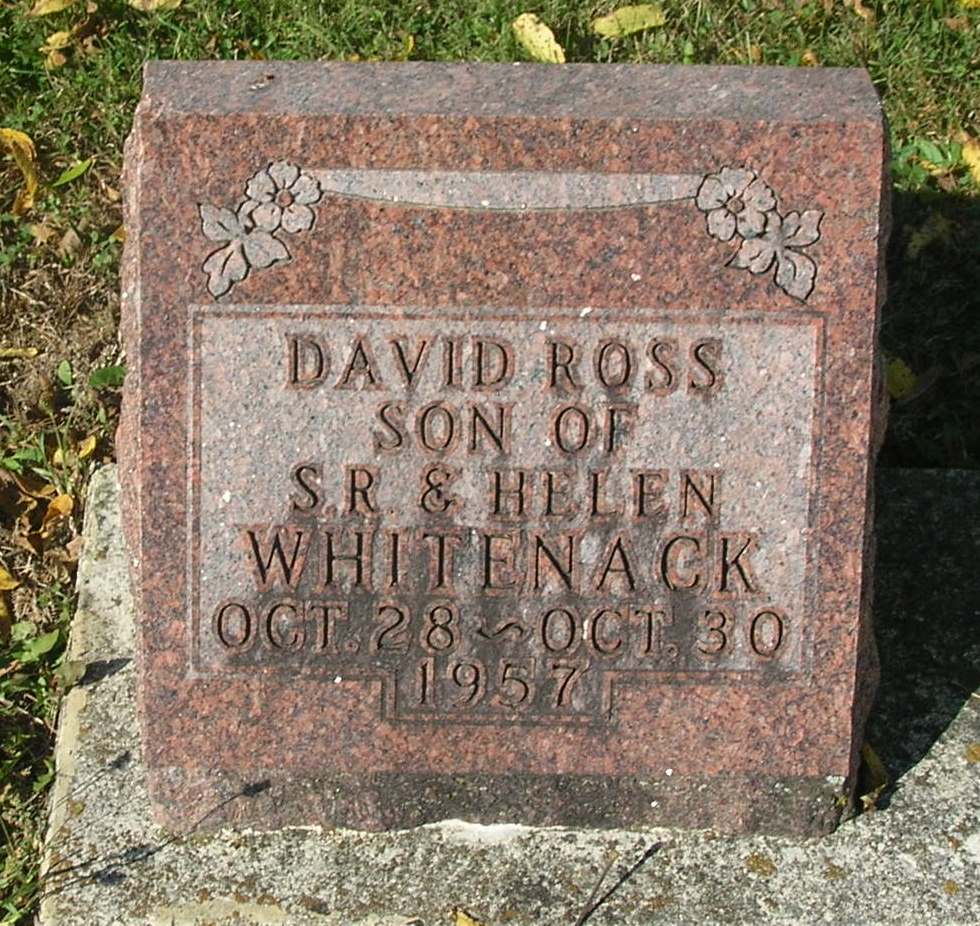 No obit found at this time